Hauptschule Salzgitter-Thiede- Ganztagsschule Am Sportpark -HS Salzgitter-Thiede, Am Sportpark 5, 38239 Salzgitter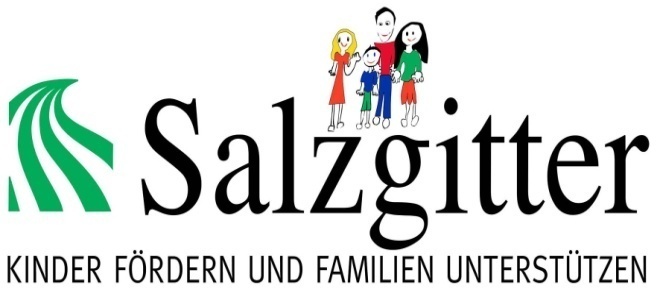 VeränderungsanzeigeName des Kindes: 					Klasse: Folgende Telefonnummer/n bitte löschen: Neue Telefonnummer auf Klassenliste:  Neue Notfall-Telefonnummer:Namensänderung des Kindes/der Erziehungsberechtigten ab: neu:Sorgerechtsänderung:	Bitte mit speziellem Formular dem Schulsekretariat melden!Anschriftenänderung ab: neu: Abmeldung von der Hauptschule Salzgitter-Thiede zum:Neue Schule: Datum:					Unterschrift: 